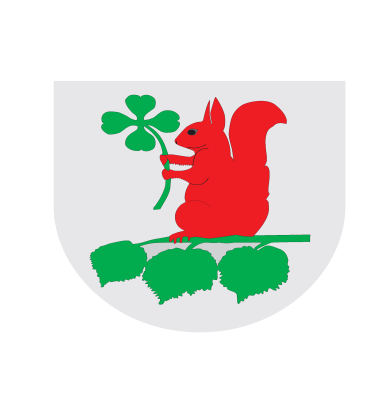 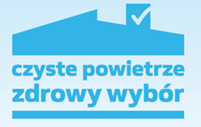 Dane  o wdrażaniu Programu „Czyste Powietrze” na terenie gm. Elbląg wg stanu na dzień 30.12.2022r.Liczba złożonych wniosków - 123Liczba podpisanych umów - 107Liczba zakończonych przedsięwzięć - 65Wypłacona kwota dotacji – 1 020 809,92 zł